日本農業技術検定３級テキストの取り扱いを始めました！（発行：全国農業高等学校長協会）　　　全国農業高等学校長協会が発行する「《改訂新版》日本農業技術検定３級テキスト」　　を全国農業図書でも取り扱えることになりました！過去問題集だけではカバーしき　　れなかったポイントも本書を活用することで完全網羅が可能です。　　※２級テキストは現時点においては全国農業図書で取り扱っていないのでご注意ください。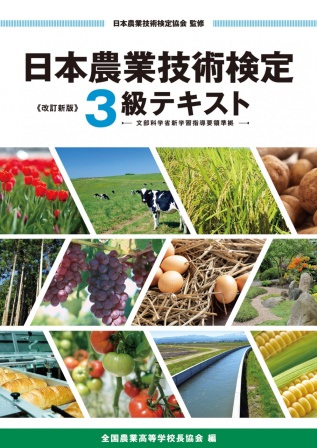 「農の雇用事業」教育研修助成の対象書籍です！！　　　日本農業技術検定関係の就農に必要な各種資格取得に向けたテキスト購入費は「教　　育研修助成」の対象となります。　　　同じく助成対象の全国農業図書「日本農業技術検定 過去問題集」を併用した対策で　　試験合格を目指しませんか？販売　全国農業委員会ネットワーク機構  〒102-0084 東京都千代田区二番町9-8 中央労働基準協会ビル　　　一般社団法人　全国農業会議所  　　　　　 TEL.03-6910-1131　https://www.nca.or.jp/tosho/お申し込みは　都道府県農業会議へ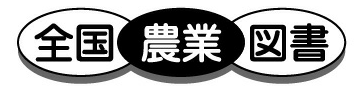 「日本農業技術検定 過去問題集も引き続き販売中！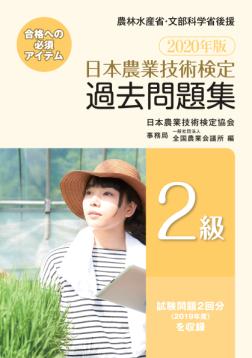 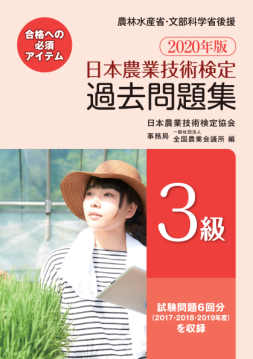 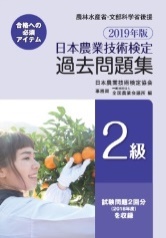 ◎日本農業技術検定1級の過去問題集は、出版しておりません。1級の過去問題（平成29～令和元年度）を希望される方は、希望する年度・住所・氏名・メールアドレス・電話番号・FAX番号を明記して、日本農業技術検定協会事務局宛（kentei@nca.or.jp）にメールでご連絡ください。試験問題をコピーして実費（1年度分送料込み2,000円）にて郵送いたします。発行　全国農業委員会ネットワーク機構  〒102-0084 東京都千代田区二番町9-8 中央労働基準協会ビル　　　一般社団法人　全国農業会議所  　　　　　 TEL.03-6910-1131　https://www.nca.or.jp/tosho/お申し込みは　都道府県農業会議へ 申込書住所：〒住所：〒住所：〒住所：〒 申込書名称：名称：名称：名称： 申込書電話番号：　　　　（　　　）電話番号：　　　　（　　　）担当者：　　担当者：　　 申込書コード：R02-18図書名：《改訂新版》日本農業技術検定３級テキスト図書名：《改訂新版》日本農業技術検定３級テキスト部数：　　　部 申込書コード：図書名： 図書名： 部数：　　　部 申込書コード：図書名：図書名：部数：　　　部備考：備考：備考：備考：備考： 申込書住所：〒住所：〒住所：〒住所：〒 申込書名称：名称：名称：名称： 申込書電話番号：　　　　（　　　）電話番号：　　　　（　　　）担当者：　　担当者：　　 申込書コード：R02-01図書名：2020年版 日本農業技術検定過去問題集３級図書名：2020年版 日本農業技術検定過去問題集３級部数：　　　部 申込書コード：R02-02図書名：2020年版 日本農業技術検定過去問題集２級図書名：2020年版 日本農業技術検定過去問題集２級部数：　　　部 申込書コード：31-02図書名：2019年版 日本農業技術検定過去問題集２級図書名：2019年版 日本農業技術検定過去問題集２級部数：　　　部備考：備考：備考：備考：備考：